ZESPÓŁ SZKÓŁ KATOLICKICH W SOSNOWCUorganizujekonkurs literacko-artystycznypod honorowym patronatemBiskupa Diecezji SosnowieckiejPrezydenta Miasta SosnowcaorazWydziału Katechetycznego Diecezji Sosnowieckiejedycja jedenastaWYPŁYŃ NA GŁĘBIĘCzłowieka trzeba mierzyć wielkością serca (Jan Paweł II, 1999r.)(konkurs recytatorski, literacki i plastyczny)Regulamin konkursuOrganizatorzy konkursu:Zespół Szkół Katolickich im. Św. Jana Bosko w SosnowcuWydział Katechetyczny Kurii Diecezjalnej w SosnowcuParafia pw. św. Tomasza Apostoła w SosnowcuPatronat honorowy:Ordynariusz Diecezji Sosnowieckiej - Ks. Bp dr Grzegorz KaszakPrezydent Miasta Sosnowca Arkadiusz ChęcińskiŚląski Kurator Oświaty Urszula BauerKonkurs przeznaczony jest dla wszystkich zainteresowanych uczniów szkół ponadgimnazjalnych, ponadpodstawowych i podstawowych głównie Sosnowca.Celem konkursu jest:stworzenie okazji do twórczej refleksji nad nauczaniem i działaniem św. Jana Pawła II oraz innych błogosławionych i świętych,ujawnianie talentów i promocja uzdolnionych twórców,publikacja i wystawa najlepszych prac konkursowych literackich i plastycznych oraz publiczna recytacja tekstu poetyckiego,uwrażliwienie młodych ludzi na dobro.Zapraszamy do udziału w konkursie literacko-artystycznym, którego problematyka zawiera się w podanym powyżej temacie.Konkurs odbędzie się w trzech kategoriach:recytatorskiejuczestnik wybiera do recytacji tekst poetycki podejmujący temat wielkości człowieka (jego dokonania, doświadczenie życiowe, „wielkość w małości”, wielkość jako godne, uczciwe życie, wierność sobie, wyznawanym wartościom…),zgłoszenie do konkursu należy przesłać do dnia 17 kwietnia 2020 r. na adres szkoły (dane poniżej),przesłuchania odbędą się w 28 kwietnia 2020 r. od godz. 9.00 w ZSK w Sosnowcu.plastycznejuczeń przedstawia jedną (samodzielnie wykonaną i dotąd niepublikowaną i nienagradzaną w innych konkursach) pracę nawiązującą do tematu konkursu:- fotografię lub cykl fotografii ilustrujące temat główny (fotografia w formacie A4),termin nadsyłania prac – 28 kwietnia 2020 r.literackiejuczeń przedstawia jedną (samodzielnie wykonaną i dotąd niepublikowaną i nienagradzaną w innych konkursach) pracę literacką (do 2 stron A4 maszynopisu - Times New Roman; 12; margines 2,5):klasy 1 – 5 szkoły podstawowej – charakterystykę wybranej postaci literackiej spełniającą kryteria tematu,klasy 6 – 8 szkoły podstawowej oraz klasy szkoły średniej – charakterystykę wybranej postaci autentycznej (historycznej lub współczesnej) spełniającą kryteria tematu,termin nadsyłania prac – 28 kwietnia 2020 r.,prosimy o przekazanie ZSK pracy także w wersji elektronicznej.Oceny prac pod względem wartości artystycznych, językowych i oryginalności dokona jury składające się z nauczycieli polonistów i przedmiotów artystycznych ZSK w Sosnowcu.Wyniki konkursu recytatorskiego zostaną podane uczestnikom konkursu tego samego dnia (a na stronie internetowej ZSK do 15 maja 2020 r.). Wyniki konkursu plastycznego i literackiego zostaną ogłoszone do dnia 15 maja 2020 r.Wszystkie wyniki zostaną zamieszczone na stronie ZSK.Nagrody:wszyscy uczestnicy otrzymają dyplomy oraz zaproszenie na Muzyczną Kawiarenkę (informacja poniżej),zwycięzca konkursu recytatorskiego otrzyma nagrodę rzeczową oraz wystąpi w czasie Muzycznej Kawiarenki poświęconej Janowi Pawłowi II w piątek, 22 maja 2020 r, o godz.11.00 w ZSK,zwycięzca konkursu plastycznego otrzyma nagrodę rzeczową oraz jego praca zostanie wystawiona w czasie Kawiarenki Muzycznej (wystawione zostaną także prace wyróżnione),zwycięzca konkursu literackiego otrzyma nagrodę rzeczową oraz jego praca zostanie wydana w biuletynie pamiątkowym wydanym z okazji Kawiarenki Muzycznej.Warunkiem udziału w konkursie jest dostarczenie do ZSK zgłoszenia (załącznik) w wyznaczonym terminie. Dostarczenie zgłoszenia jest jednocześnie akceptacją regulaminu konkursu.Informacje o konkursie są dostępne na stronie internetowej ZSK: www.katolik.sosnowiec.pl w zakładce: konkursy.Dodatkowych informacji udzielają także:mgr Iwona Cioch-Książek – 503 583 097mgr Dorota Domagała-Pępek – 696 447 507OrganizatorzyMuzyczna kawiarenkato wokalno - literackie spotkanie utrzymane w ciepłym, kawiarnianym stylu. Przy pysznym, domowym cieście, filiżance aromatycznej kawy bądź herbaty słuchamy poezji i muzyki. Spotkanie poświęcone jest Janowi Pawłowi II. Mamy nadzieję, że publiczne wystąpienie wyróżnionych w konkursie młodych artystów oraz wystawa i publikacja wyróżnionych prac uświetni tę uroczystość, a jednocześnie będzie zaszczytem dla nich samych.KARTA ZGŁOSZENIOWA(prosimy o wypełnienie drukowanymi literami)KONKURS recytatorski WYPŁYŃ NA GŁĘBIĘImię i nazwisko:………………………………………………………………………………..Klasa:………………………………………………………………………………..Szkoła (adres, e-mail, numer telefonu):………………………………………………………………………………..Nauczyciel:(nauczyciel może zgłosić tylko 5 uczniów)………………………………………………………………………………..Tytuł i nazwisko autora tekstu poetyckiego:………………………………………………………………………………..Zgoda Rodzica/Opiekuna ( data i podpis):Wyrażam zgodę na udział mojego dziecka w konkursie WYPŁYŃ NA GŁĘBIĘ oraz na przetwarzanie przez organizatora konkursu (Zespól Szkół Katolickich w Sosnowcu) na zasadach określonych w rozporządzeniu Parlamentu Europejskiego i Rady (UE) 2016/679 z dnia 27 kwietnia 2016 r. w sprawie ochrony osób fizycznych w związku z przetwarzaniem danych osobowych i w sprawie swobodnego przepływu takich danych oraz uchylenia dyrektywy 95/46/WE mojego dziecka danych osobowych w związku z udziałem w konkursie.Oświadczam ponadto, iż przyjmuję do wiadomości, że:dane osobowe będą przetwarzane wyłącznie na potrzeby konkursu,dane osobowe mogą zostać udostępnione w celach związanych z konkursem, a w szczególności w przypadku zwycięstwa,podanie danych jest dobrowolne,mam prawo dostępu do treści danych oraz ich poprawiania,potwierdzam zapoznanie się z Regulaminem konkursu……………………………………………………………………………Prosimy o przynoszenie zgłoszeń osobiście do sekretariatu szkoły lub wysyłanie ich na poniższy adres bądź przesyłanie e-mailem:Zespół Szkół Katolickich im. św. Jana Bosko Parafii św. Tomasza Apostoła w Sosnowcuul. Mariacka 1841-205 Sosnowiecgimkat@sosnowiec.opoka.org.pltel./fax: +48 32 266-36-10KARTA ZGŁOSZENIOWA(prosimy o wypełnienie drukowanymi literami)KONKURS literacki WYPŁYŃ NA GŁĘBIĘImię i nazwisko:………………………………………………………………………………..Klasa:………………………………………………………………………………..Szkoła (adres, e-mail, numer telefonu):………………………………………………………………………………..Nauczyciel:………………………………………………………………………………..Forma pracy literackiej:………………………………………………………………………………..Zgoda Rodzica/Opiekuna ( data i podpis):Wyrażam zgodę na udział mojego dziecka w konkursie WYPŁYŃ NA GŁĘBIĘ oraz na przetwarzanie przez organizatora konkursu (Zespól Szkół Katolickich w Sosnowcu) na zasadach określonych w rozporządzeniu Parlamentu Europejskiego i Rady (UE) 2016/679 z dnia 27 kwietnia 2016 r. w sprawie ochrony osób fizycznych w związku z przetwarzaniem danych osobowych i w sprawie swobodnego przepływu takich danych oraz uchylenia dyrektywy 95/46/WE mojego dziecka danych osobowych w związku z udziałem w konkursie.Oświadczam ponadto, iż przyjmuję do wiadomości, że:dane osobowe będą przetwarzane wyłącznie na potrzeby konkursu,dane osobowe mogą zostać udostępnione w celach związanych z konkursem, a w szczególności w przypadku zwycięstwa,podanie danych jest dobrowolne,mam prawo dostępu do treści danych oraz ich poprawiania,potwierdzam zapoznanie się z Regulaminem konkursu……………………………………………………………………………Prosimy o przynoszenie zgłoszeń osobiście do sekretariatu szkoły lub wysyłanie ich na poniższy adres bądź przesyłanie e-mailem:Zespół Szkół Katolickich im. św. Jana Bosko Parafii św. Tomasza Apostoła w Sosnowcuul. Mariacka 1841-205 Sosnowiecgimkat@sosnowiec.opoka.org.pltel./fax: +48 32 266-36-10KARTA ZGŁOSZENIOWA(prosimy o wypełnienie drukowanymi literami)KONKURS plastyczny WYPŁYŃ NA GŁĘBIĘImię i nazwisko:………………………………………………………………………………..Klasa:………………………………………………………………………………..Szkoła (adres, e-mail, numer telefonu):………………………………………………………………………………..Nauczyciel:………………………………………………………………………………..Tytuł pracy plastycznej:………………………………………………………………………………..Zgoda Rodzica/Opiekuna ( data i podpis):Wyrażam zgodę na udział mojego dziecka w konkursie WYPŁYŃ NA GŁĘBIĘ oraz na przetwarzanie przez organizatora konkursu (Zespól Szkół Katolickich w Sosnowcu) na zasadach określonych w rozporządzeniu Parlamentu Europejskiego i Rady (UE) 2016/679 z dnia 27 kwietnia 2016 r. w sprawie ochrony osób fizycznych w związku z przetwarzaniem danych osobowych i w sprawie swobodnego przepływu takich danych oraz uchylenia dyrektywy 95/46/WE mojego dziecka danych osobowych w związku z udziałem w konkursie.Oświadczam ponadto, iż przyjmuję do wiadomości, że:dane osobowe będą przetwarzane wyłącznie na potrzeby konkursu,dane osobowe mogą zostać udostępnione w celach związanych z konkursem, a w szczególności w przypadku zwycięstwa,podanie danych jest dobrowolne,mam prawo dostępu do treści danych oraz ich poprawiania,potwierdzam zapoznanie się z Regulaminem konkursu……………………………………………………………………………Prosimy o przynoszenie zgłoszeń osobiście do sekretariatu szkoły lub wysyłanie ich na poniższy adres bądź przesyłanie e-mailem:Zespół Szkół Katolickich im. św. Jana Bosko Parafii św. Tomasza Apostoła w Sosnowcuul. Mariacka 1841-205 Sosnowiecgimkat@sosnowiec.opoka.org.pltel./fax: +48 32 266-36-10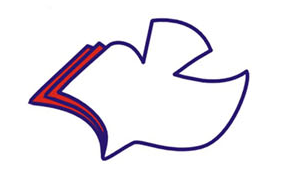 